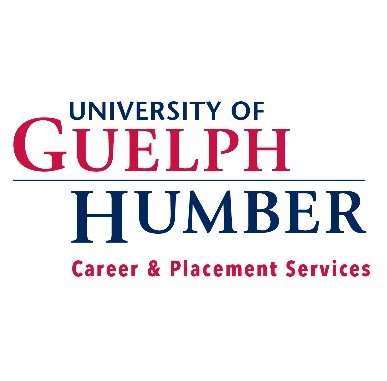 JANE SMITHToronto, On L3N 3K2 | (416) 245-5552 | jsmith25@guelphhumber.caPROGRAM & RESEARCH COORDINATOR ASSISTANTEnergetic and outgoing Program & Research Coordinator Assistant with an academic foundation in Psychology and a specialization in research and analysis. Effectively coordinated and collected data with a focus on meticulous documentation.Experience working in clinical, medical and non-profit environmentsAdept at maintaining database and highly skilled at taking on multiple tasks and prioritizing accordingly AREAS OF EXPERTISEData Collection | Interpersonal Relationships | Client Empowerment | Psychological Development | Mentoring & Leadership | Active Listening | Technological Literacy | Program Planning | Assessment & Evaluation | Ethics & Standards | Clinical Reasoning | Professional Development | Client Relations | Strategic Planning | CPR Level AEDUCATIONUniversity of Guelph Humber | Toronto, ON 					     Sept. 2015 – Apr. 2019University of GuelphHonours Bachelor of Applied Science in PsychologyHumber Institute of Technology and Advanced LearningResearch Skills and Analysis CertificateGeneral Arts and Science DiplomaHighlighted Coursework: Developmental Psychology, Social Psychology, Psychology of Learning, Ethics and Professional issuesWORK EXPERIENCERESEARCH ASSISTANT	| St. Michael’s Hospital – Richmond Hill, ON			     Sept. 2018 – Jan. 2019Determine the effect of mild cognitive impairment on driving skills by screening potential participants and administering cognitive tests for 15 clientsCollect and transfer data to maintain 100% accurate records for final research documentsIncreased psychology lab funding by researching and sending grant proposalPerform administrative duties including filing, mailing and photocopying Client support assistant | Mackenzie health – Richmond Hill, ON		      may 2018 – aug. 2018Maximized 20 residents’ health by supporting them in daily fitness activities and community outingsPlanned and executed arts and crafts and intergenerational activities based on residents’ interestsCollaborated with a team of 4 and discussed residents’ progress and areas for improvementon-site supervisor | ymca of greater toronto – Toronto, ON		                 Sept. 2016 – apr. 2017Planned and implemented age appropriate programmingMaintained contact with families by responding to inquiries and providing program updatesCompleted administrative tasks effectivelyVOLUNTEER EXPERIENCEchildren & youth mentor | PLASP Child Care – Toronto, ON		                 Sept. 2016 – apr. 2017Provided support to children in grades 1 to 6 on a one-on-one basisEngaged children in social and academic activities to enable their life skills such as time management and planning*If you have a 2nd page, please make sure it is at least ¾ full*